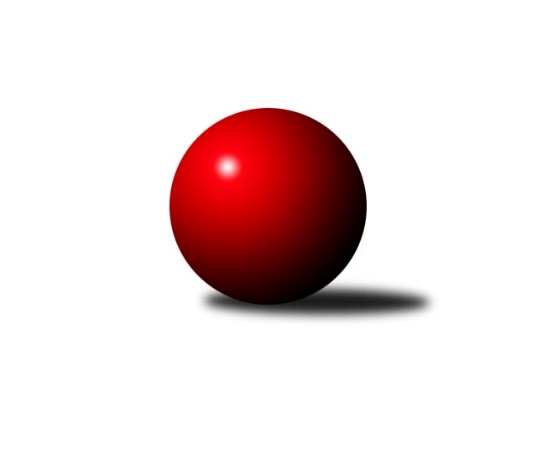 Č.5Ročník 2011/2012	11.11.2011Nejlepšího výkonu v tomto kole: 1703 dosáhlo družstvo: KK Hranice˝B˝Okresní přebor Nový Jičín 2011/2012Výsledky 5. kolaSouhrnný přehled výsledků:TJ Nový Jičín˝B˝	- KK Lipník nad Bečvou˝C˝	2:8	1439:1525		9.11.TJ Frenštát p.R. ˝B˝	- TJ Spartak Bílovec˝B˝	8:2	1557:1450		9.11.TJ Zubří˝A˝	- TJ Odry ˝B˝	2:8	1566:1637		10.11.KK Hranice˝B˝	- TJ Sokol Sedlnice ˝B˝	8:2	1703:1625		11.11.Tabulka družstev:	1.	TJ Odry ˝B˝	5	4	0	1	36 : 14 	 	 1568	8	2.	KK Hranice˝B˝	4	3	0	1	28 : 12 	 	 1618	6	3.	KK Lipník nad Bečvou ˝B˝	4	3	0	1	26 : 14 	 	 1567	6	4.	TJ Sokol Sedlnice ˝B˝	5	3	0	2	28 : 22 	 	 1589	6	5.	KK Lipník nad Bečvou˝C˝	4	2	0	2	24 : 16 	 	 1523	4	6.	TJ Zubří˝A˝	4	2	0	2	20 : 20 	 	 1633	4	7.	TJ Spartak Bílovec˝B˝	4	2	0	2	20 : 20 	 	 1482	4	8.	TJ Frenštát p.R. ˝B˝	5	1	0	4	12 : 38 	 	 1451	2	9.	TJ Nový Jičín˝B˝	5	0	0	5	6 : 44 	 	 1444	0Podrobné výsledky kola:	 TJ Nový Jičín˝B˝	1439	2:8	1525	KK Lipník nad Bečvou˝C˝	Ludmila Galiová	 	 187 	 181 		368 	 0:2 	 371 	 	192 	 179		Martin Sekanina	Jana Pelikánová	 	 144 	 134 		278 	 0:2 	 401 	 	191 	 210		Jan Špalek	Ján Pelikán	 	 197 	 204 		401 	 2:0 	 349 	 	173 	 176		Marek Koppa	Jan Schwarzer	 	 201 	 191 		392 	 0:2 	 404 	 	188 	 216		Jaroslav  Kopparozhodčí: Nejlepší výkon utkání: 404 - Jaroslav  Koppa	 TJ Frenštát p.R. ˝B˝	1557	8:2	1450	TJ Spartak Bílovec˝B˝	Vladimír Vojkůvka	 	 204 	 202 		406 	 2:0 	 331 	 	147 	 184		Miloš Šrot	Jiří Veselý	 	 188 	 206 		394 	 2:0 	 361 	 	189 	 172		Tomáš Binar	Jiří Petr	 	 179 	 174 		353 	 0:2 	 398 	 	200 	 198		Filip Sýkora	Miroslav  Makový	 	 210 	 194 		404 	 2:0 	 360 	 	167 	 193		David Binarrozhodčí: Nejlepší výkon utkání: 406 - Vladimír Vojkůvka	 TJ Zubří˝A˝	1566	2:8	1637	TJ Odry ˝B˝	Josef Šturma	 	 172 	 188 		360 	 0:2 	 415 	 	208 	 207		Jiří Brož	Jiří Ondřej	 	 221 	 183 		404 	 2:0 	 383 	 	197 	 186		Daniel Donéé	Roman Janošek	 	 193 	 213 		406 	 0:2 	 412 	 	188 	 224		Daniel Malina	Jaroslav Pavlát	 	 196 	 200 		396 	 0:2 	 427 	 	225 	 202		Daniel Ševčík st.rozhodčí: Nejlepší výkon utkání: 427 - Daniel Ševčík st.	 KK Hranice˝B˝	1703	8:2	1625	TJ Sokol Sedlnice ˝B˝	Jaroslav Ledvina	 	 203 	 214 		417 	 2:0 	 393 	 	204 	 189		Michaela Tobolová	Antonín Uhýrek	 	 196 	 192 		388 	 0:2 	 413 	 	213 	 200		Renáta Janyšková	František Opravil	 	 221 	 246 		467 	 2:0 	 404 	 	198 	 206		Radek Mikulský	Anna Ledvinová	 	 219 	 212 		431 	 2:0 	 415 	 	199 	 216		Rostislav Kletenskýrozhodčí: Nejlepší výkon utkání: 467 - František OpravilPořadí jednotlivců:	jméno hráče	družstvo	celkem	plné	dorážka	chyby	poměr kuž.	Maximum	1.	Anna Ledvinová 	KK Hranice˝B˝	446.33	296.0	150.3	3.7	3/3	(481)	2.	Jiří Ondřej 	TJ Zubří˝A˝	432.50	294.5	138.0	5.5	2/3	(461)	3.	Vladimír Vojkůvka 	TJ Frenštát p.R. ˝B˝	420.50	282.3	138.2	4.5	2/3	(442)	4.	Jiří Křenek 	TJ Zubří˝A˝	415.67	284.7	131.0	5.3	3/3	(431)	5.	Jaroslav Pavlát 	TJ Zubří˝A˝	415.00	278.5	136.5	5.5	2/3	(434)	6.	František Opravil 	KK Hranice˝B˝	412.50	292.5	120.0	7.0	2/3	(467)	7.	Rostislav Kletenský 	TJ Sokol Sedlnice ˝B˝	411.75	285.0	126.8	6.0	4/4	(444)	8.	Jan Špalek 	KK Lipník nad Bečvou˝C˝	410.83	277.5	133.3	4.8	3/3	(436)	9.	Lubomír Krupa 	TJ Zubří˝A˝	409.00	268.0	141.0	6.0	3/3	(422)	10.	Daniel Ševčík  st.	TJ Odry ˝B˝	404.75	277.8	127.0	6.5	4/4	(427)	11.	Jaroslav  Koppa 	KK Lipník nad Bečvou˝C˝	404.67	284.7	120.0	6.5	3/3	(426)	12.	Zdeněk Krejčiřík 	KK Lipník nad Bečvou ˝B˝	403.00	276.0	127.0	5.3	3/3	(441)	13.	Renáta Janyšková 	TJ Sokol Sedlnice ˝B˝	401.00	276.1	124.9	6.3	4/4	(428)	14.	Radek Kolář 	KK Lipník nad Bečvou ˝B˝	396.67	275.0	121.7	6.7	3/3	(406)	15.	Radek Mikulský 	TJ Sokol Sedlnice ˝B˝	395.67	279.3	116.3	7.3	3/4	(404)	16.	Michaela Tobolová 	TJ Sokol Sedlnice ˝B˝	395.50	270.5	125.0	7.5	4/4	(418)	17.	Jaroslav Ledvina 	KK Hranice˝B˝	392.25	283.5	108.8	8.8	2/3	(422)	18.	Daniel Malina 	TJ Odry ˝B˝	392.00	274.9	117.1	9.0	4/4	(412)	19.	Filip Sýkora 	TJ Spartak Bílovec˝B˝	390.00	267.0	123.0	10.0	3/3	(398)	20.	Jiří Brož 	TJ Odry ˝B˝	387.00	274.4	112.6	7.0	4/4	(415)	21.	Miroslav  Makový 	TJ Frenštát p.R. ˝B˝	386.83	278.2	108.7	10.5	2/3	(409)	22.	Jiří Kolář 	KK Lipník nad Bečvou ˝B˝	386.25	278.3	108.0	12.3	2/3	(397)	23.	Jiří Ondra 	KK Hranice˝B˝	385.00	263.0	122.0	7.5	2/3	(395)	24.	Radek Lankaš 	KK Lipník nad Bečvou ˝B˝	384.67	285.0	99.7	9.7	3/3	(399)	25.	Daniel Donéé 	TJ Odry ˝B˝	384.38	273.5	110.9	11.5	4/4	(399)	26.	Ján Pelikán 	TJ Nový Jičín˝B˝	382.50	261.5	121.0	7.0	2/3	(401)	27.	Karmen Baarová 	TJ Nový Jičín˝B˝	381.50	274.7	106.8	10.8	3/3	(414)	28.	Jana Kulhánková 	KK Lipník nad Bečvou ˝B˝	375.00	264.5	110.5	7.0	2/3	(390)	29.	Zdeňka Terrichová 	KK Hranice˝B˝	373.00	272.5	100.5	11.0	2/3	(385)	30.	Ludmila Galiová 	TJ Nový Jičín˝B˝	367.33	272.8	94.6	9.4	3/3	(382)	31.	David Binar 	TJ Spartak Bílovec˝B˝	363.00	270.0	93.0	18.5	2/3	(366)	32.	Tomáš Binar 	TJ Spartak Bílovec˝B˝	362.67	257.7	105.0	8.5	3/3	(378)	33.	Miloš Šrot 	TJ Spartak Bílovec˝B˝	360.83	256.0	104.8	7.3	3/3	(390)	34.	Jiří Veselý 	TJ Frenštát p.R. ˝B˝	360.50	258.2	102.3	10.7	3/3	(394)	35.	Josef Šturma 	TJ Zubří˝A˝	358.00	269.0	89.0	14.0	2/3	(360)	36.	Ladislav Mandák 	KK Lipník nad Bečvou˝C˝	356.25	259.0	97.3	15.0	2/3	(391)	37.	Jiří Petr 	TJ Frenštát p.R. ˝B˝	355.67	247.5	108.2	8.8	3/3	(383)	38.	Jaroslav Riedel 	TJ Nový Jičín˝B˝	353.50	277.5	76.0	15.5	2/3	(365)	39.	Marek Koppa 	KK Lipník nad Bečvou˝C˝	342.67	247.7	95.0	14.0	3/3	(349)	40.	Jana Pelikánová 	TJ Nový Jičín˝B˝	294.50	228.0	66.5	22.8	2/3	(314)		Radek Kolář 	KK Lipník nad Bečvou ˝B˝	414.00	289.0	125.0	11.0	1/3	(414)		Vlastimila Kolářová 	KK Lipník nad Bečvou ˝B˝	407.00	292.0	115.0	8.0	1/3	(407)		Roman Janošek 	TJ Zubří˝A˝	404.50	274.0	130.5	6.0	1/3	(406)		Radim Krůpa 	TJ Zubří˝A˝	404.00	285.0	119.0	8.0	1/3	(404)		Jaroslav Jurka 	TJ Zubří˝A˝	399.00	283.0	116.0	7.0	1/3	(399)		Emil Rubač 	TJ Spartak Bílovec˝B˝	395.50	277.5	118.0	11.0	1/3	(401)		Jan Schwarzer 	TJ Nový Jičín˝B˝	392.00	260.0	132.0	5.0	1/3	(392)		Veronika Poláčková 	TJ Sokol Sedlnice ˝B˝	390.00	291.0	99.0	8.0	1/4	(390)		Antonín Uhýrek 	KK Hranice˝B˝	388.00	275.0	113.0	10.0	1/3	(388)		Josef Schwarz 	KK Hranice˝B˝	383.00	266.0	117.0	9.0	1/3	(383)		David Juřica 	TJ Sokol Sedlnice ˝B˝	380.00	265.0	115.0	8.0	1/4	(380)		Martin Sekanina 	KK Lipník nad Bečvou˝C˝	371.00	245.0	126.0	10.0	1/3	(371)		Ota Beňo 	TJ Spartak Bílovec˝B˝	367.00	279.0	88.0	13.0	1/3	(367)		Pavel Tobiáš 	TJ Frenštát p.R. ˝B˝	364.00	243.0	121.0	10.0	1/3	(364)		Viktor Matuška 	KK Lipník nad Bečvou˝C˝	358.00	259.0	99.0	12.0	1/3	(358)		Aleš Stehlík 	TJ Nový Jičín˝B˝	355.00	259.0	96.0	14.5	1/3	(362)		Miroslav Prášek 	TJ Frenštát p.R. ˝B˝	319.00	235.0	84.0	18.0	1/3	(319)		Pavel Hedvíček 	TJ Frenštát p.R. ˝B˝	276.00	205.0	71.0	19.0	1/3	(276)Sportovně technické informace:Starty náhradníků:registrační číslo	jméno a příjmení 	datum startu 	družstvo	číslo startu
Hráči dopsaní na soupisku:registrační číslo	jméno a příjmení 	datum startu 	družstvo	Program dalšího kola:6. kolo16.11.2011	st	16:30	KK Lipník nad Bečvou˝C˝ - TJ Frenštát p.R. ˝B˝	17.11.2011	čt	16:30	TJ Spartak Bílovec˝B˝ - TJ Zubří˝A˝	17.11.2011	čt	16:30	TJ Odry ˝B˝ - KK Hranice˝B˝	17.11.2011	čt	16:30	TJ Sokol Sedlnice ˝B˝ - KK Lipník nad Bečvou ˝B˝	Nejlepší šestka kola - absolutněNejlepší šestka kola - absolutněNejlepší šestka kola - absolutněNejlepší šestka kola - absolutněNejlepší šestka kola - dle průměru kuželenNejlepší šestka kola - dle průměru kuželenNejlepší šestka kola - dle průměru kuželenNejlepší šestka kola - dle průměru kuželenNejlepší šestka kola - dle průměru kuželenPočetJménoNázev týmuVýkonPočetJménoNázev týmuPrůměr (%)Výkon1xFrantišek OpravilHranice B4671xFrantišek OpravilHranice B116.834674xAnna LedvinováHranice B4312xDaniel Ševčík st.TJ Odry B109.594271xDaniel Ševčík st.TJ Odry B4274xAnna LedvinováHranice B107.824312xJaroslav LedvinaHranice B4172xJaroslav  KoppaLipník C107.684043xRostislav KletenskýSedlnice B4153xJan ŠpalekLipník C106.884012xJiří BrožTJ Odry B4151xJán PelikánNový Jičín B106.88401